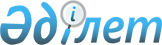 2011 жылға Егіндікөл ауданында қоғамдық жұмыстарды ұйымдастыру туралы
					
			Күшін жойған
			
			
		
					Ақмола облысы Егіндікөл ауданының әкімдігінің 2010 жылғы 29 желтоқсанда № А-12/269 қаулысы. Ақмола облысы Егіндікөл аудандық Әділет басқармасында 2011 жылы 18 қаңтарда № 1-8-107 тіркелді. Қолдану мерзімінің аяқталуына байланысты күші жойылды - (Ақмола облысы Егіндікөл ауданы әкімі аппаратының 2013 жылғы 10 маусымдағы № 495 хатымен)      Ескерту. Қолдану мерзімінің аяқталуына байланысты күші жойылды - (Ақмола облысы Егіндікөл ауданы әкімі аппаратының 10.06.2013 № 495 хатымен).

      Қазақстан Республикасының 2001 жылғы 23 қаңтардағы «Қазақстан Республикасындағы жергілікті мемлекеттік басқару және өзін-өзі басқару туралы» Заңының 31 бабының 1 тармағының 13 тармақшасына, Қазақстан Республикасының 2001 жылғы 23 қаңтардағы «Халықты жұмыспен қамту туралы» Заңының 20 бабының, Қазақстан Республикасы Үкіметінің 2001 жылғы 19 маусымдағы № 836 қаулысымен бекітілген қоғамдық жұмыстарды ұйымдастыру және қаржыландырудың Ережесінің 7, 8 тармақтарына сәйкес, Егіндікөл ауданының әкімдігі ҚАУЛЫ ЕТЕДІ:



      1.2011 жылға Егіндікөл ауданында қоғамдық жұмыстар ұйымдастырылсын.



      2.Қоса берілген 2011 жылы Егіндікөл ауданы бойынша ұйымдардың тізбесі, қоғамдық жұмыстардың түрлері, көлемі және нақты шарттары, қатысушылардың еңбек ақы мөлшері және оларды қаржыландырудың көздері бекітілсін.



      3. Егіндікөл ауданы әкімдігінің «2010 жылы Егіндікөл ауданында қоғамдық жұмыстарды ұйымдастыру туралы» 2010 жылғы 15 наурыздағы № а-3/56 (нормативтік құқықтық актілерді мемлекеттік тіркеудің Тізілімінде № 1-8-93 тіркелген, аудандық «Шұғыла-Целинная нива» газетінде 2010 жылғы 26 сәуірде жарияланған) қаулысының күші жойылды деп танылсын.



      4.Осы қаулының орындалуын бақылау аудан әкімінің орынбасары Ж.С.Ысқақоваға жүктелсін.



      5.Осы қаулы Егіндікөл ауданының Әділет басқармасында мемлекеттік тіркеуден өткен күнінен бастап күшіне енеді және ресми жарияланған күнінен бастап қолданысқа енгізіледі.      Егіндікөл ауданының әкімі                  Б.Сұлтанов      КЕЛІСІЛДІ      «Егіндікөл ауданының жұмыспен қамту

      және әлеуметтік бағдарламалар бөлімі»

      мемлекеттік мекемесінің бастығы            Б.Камиев      КЕЛІСІЛДІ      «Егіндікөл ауданының экономика және

      қаржы бөлімі» мемлекеттік

      мекемесінің бастығының м.а                 С.Придан

Егіндікөл ауданы әкімдігінің

2010 жылғы 29 желтоқсандағы

№ А-12/269 қаулысымен

бекітілген 2011 жылы Егіндікөл ауданы бойынша ұйымдардың тізбесі,

қоғамдық жұмыстардың түрлері, көлемі және нақты шарттары,

қатысушылардың еңбек ақы мөлшері және оларды қаржыландырудың

көздері
					© 2012. Қазақстан Республикасы Әділет министрлігінің «Қазақстан Республикасының Заңнама және құқықтық ақпарат институты» ШЖҚ РМК
				Ұйымдардың

атауларыҚоғамдық

жұмыстардың

түрлеріҚоғамдық жұмыстардың көлеміҚоғамдық жұмыстардың шарттарыҚатысушылардың

еңбек ақы

мөлшеріҚаржыландырудың көздері«Егіндікөл

ауданы Абай

ауылы әкімінің

аппараты»

мемлекеттік

мекемесіАуылды

көгалдандыру

және

көркейту3600

шаршы

метрЕңбек

шартыЕң төменгі

еңбек ақысынан

кем емесАудан

бюджеті«Егіндікөл ауданы Алакөл ауылдық округі әкімінің аппараты» мемлекеттік мекемесіАуылды көгалдандыру және көркейту5400

шаршы метрЕңбек шартыЕң төменгі еңбек ақысынан кем емесАудан бюджеті«Егіндікөл ауданы Алакөл ауылдық округі әкімінің аппараты» мемлекеттік мекемесіҰйымдарға аумақты жинауға көмектесу4500

шаршы метрЕңбек шартыЕң төменгі еңбек ақысынан кем емесАудан бюджеті«Егіндікөл ауданы Спиридоновка ауылы әкімінің аппараты» мемлекеттік мекемесіАуылды көгалдандыру және көркейту4500

шаршы метрЕңбек шартыЕң төменгі еңбек ақысынан кем емесАудан бюджеті«Егіндікөл ауданы Бауман ауылдық округі әкімінің аппараты» мемлекеттік мекемесіҰйымдарға аумақты жинауға көмектесу3000

шаршы метрЕңбек шартыЕң төменгі еңбек ақысынан кем емесАудан бюджеті«Егіндікөл ауданы Бауман ауылдық округі әкімінің аппараты» мемлекеттік мекемесіАуылды көгалдандыру және көркейту4500

шаршы метрЕңбек шартыЕң төменгі еңбек ақысынан кем емесАудан бюджеті«Егіндікөл ауданы Буревестник ауылы әкімінің аппараты» мемлекеттік мекемесіАуылды көгалдандыру және көркейту3600

шаршы метрЕңбек шартыЕң төменгі еңбек ақысынан кем емесАудан бюджеті«Егіндікөл ауданы Егіндікөл ауылы әкімінің аппараты» мемлекеттік мекемесіАуылды көгалдандыру және көркейту12600

шаршы метрЕңбек шартыЕң төменгі еңбек ақысынан кем емесАудан бюджеті«Егіндікөл ауданы Егіндікөл ауылы әкімінің аппараты» мемлекеттік мекемесіХалықтың, малдың санағын алу үшін аулаларды аралау1488 аулаЕңбек шартыЕң төменгі еңбек ақысынан кем емесАудан бюджеті«Егіндікөл ауданы Егіндікөл ауылы әкімінің аппараты» мемлекеттік мекемесіӘлеуметтік-

мәдени

тұрмыстық

нысандарды

жөндеу

жұмыстарына

көмек2000

шаршы метрЕңбек шартыЕң төменгі еңбек ақысынан кем емесАудан бюджеті«Егіндікөл ауданы Егіндікөл ауылы әкімінің аппараты» мемлекеттік мекемесіҰйымдарға аумақты жинауға көмектесу4500

шаршы метрЕңбек шартыЕң төменгі еңбек ақысынан кем емесАудан бюджеті«Егіндікөл ауданы Жалманқұлақ ауылдық округі әкімінің аппараты» мемлекеттік мекемесіАуылды көгалдандыру және көркейту1800

шаршы метрЕңбек шартыЕң төменгі еңбек ақысынан кем емесАудан бюджеті«Егіндікөл ауданы Қоржынкөл ауылы әкімінің аппараты» мемлекеттік мекемесіАуылды көгалдандыру және көркейту3600

шаршы метрЕңбек шартыЕң төменгі еңбек ақысынан кем емесАудан бюджеті«Егіндікөл

ауданы Ұзынкөл

ауылдық округі

әкімінің

аппараты»

мемлекеттік

мекемесіАуылды көгалдандыру және көркейту9900

шаршы метрЕңбек шартыЕң төменгі еңбек ақысынан кем емесАудан бюджеті